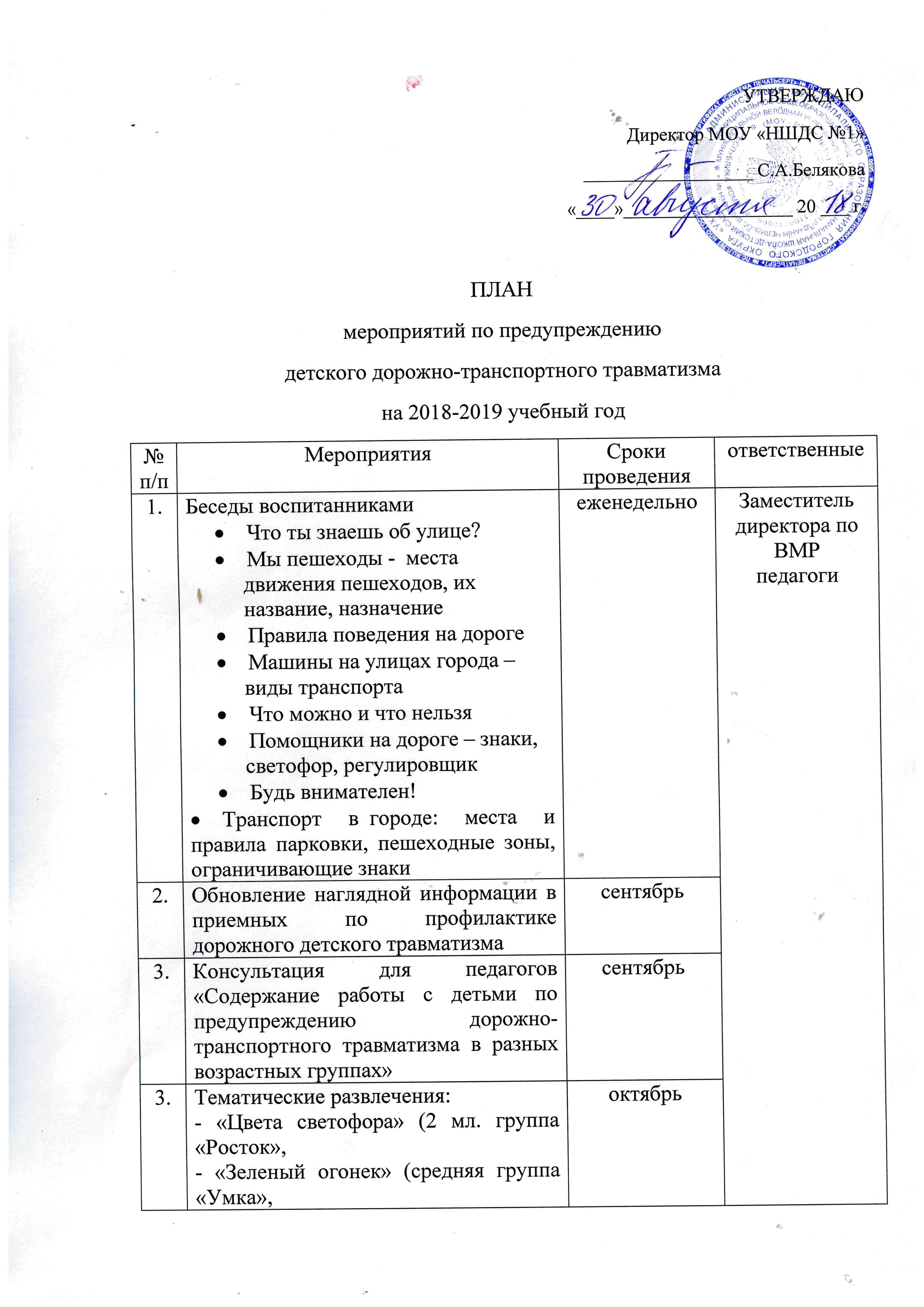 № п/пМероприятияСроки проведенияответственные- «Приключения Буратино в стране дорожных знаков» (старшая групп «Колобок» - «Школа пешеходных наук» (подготовительные группы «Росток» и «Буратино»).октябрь4.Ролевые, дидактические игры, просмотр мультфильмов, проигрывание проблемно-игровых ситуаций по правилам дорожного движения.еженедельно5.Экскурсии (наблюдение, обсуждение ситуаций, закрепление имеющихся знаний по правилам дорожного движения):Наблюдение за движением пешеходов        Наблюдение за движением транспорта        Наблюдение за работой светофора        Рассматривание видов транспорта        Прогулка к пешеходному переходуПрогулка к нерегулируемому перекрестку        Знакомство с улицей        Наблюдение за движением транспорта и работой водителя  Дорожные знаки для пешеходов;    Виды и сигналы светофоровежемесячно6.Выставки рисунков:-  «Эти правила нужны, эти правила важны!»,- «Наш друг – светофор» (старшие и подготовительные группы).ноябрь7.Беседы с детьми о правилах дорожного движения и безопасного поведения на дороге с приглашением инспекторов ГИБДД1 раз в квартал8.Видео уроки «Учим правила дорожного движения» (4-7 лет)ноябрь9.«Зеленый огонек» - конкурс-соревнование на знание Правил дорожного движения среди детей старшего дошкольного возрастаянварь10.Консультации для родителей воспитанников:- «Дорожная азбука», - «Засветись! Стань заметней на дороге!» «По дороге в детский сад»- «Папа! Папа! Не забудь меня к креслу пристегнуть»В течение года11.Организация и проведение с воспитанниками:Сюжетно-ролевые игры:        Путешествие по улицам города        Улица и пешеходы        Светофор        Путешествие с Незнайкой        Поездка на автомобиле        Автопарковка        Станция технического обслуживания        АвтомастерскаяДидактические игры:        Наша улица        Светофор        Поставь дорожный знак        Угадай, какой знак        Улица города        Что для чего?        Дорожные знаки: запрещающие и разрешающие        Желтый, красный, зеленый        Чего не хватает?        Отвечай быстроПодвижные игры:        Воробышки и автомобиль        Будь внимательным         Разноцветные автомобили        Мы едем, едем, едем …        Стоп!        Разноцветные дорожки        Чья команда скорее соберется        Велогонки        Горелки        Найди свой цветВ течение года12.Чтение художественной литературы детям чтения и заучивания:        С.Михалков «Моя улица», «Велосипедист», «Скверная история»        С. Маршак «Милиционер», «Мяч»        В. Головко «Правила движения»        С Яковлев «Советы доктора Айболита»        О. Бедерев «Если бы…»         А. Северный «Светофор»        В. Семернин «Запрещается - разрешается»В течение года 13.Обновление информации о дорожно-транспортных происшествиях в городе и Республике Комиежеквартально